Excretion in the HumanUrinary SystemQ 2016 12 a and b(a) Distinguish between the terms excretion and egestion by writing a sentence about each term.(ii) Suggest how excretion may occur in simple organisms such as Amoeba.(b)(i) Name two excretory products, other than water, of mammals(ii) For each product referred to in (i), give a location in the body in which it is produced.(iii) Describe the role of ADH (vasopressin) in human excretion.(iv) Suggest two structures in flowering plants which play a role in excretion.MS 2016 12 a and bQ 2011 12 (b) 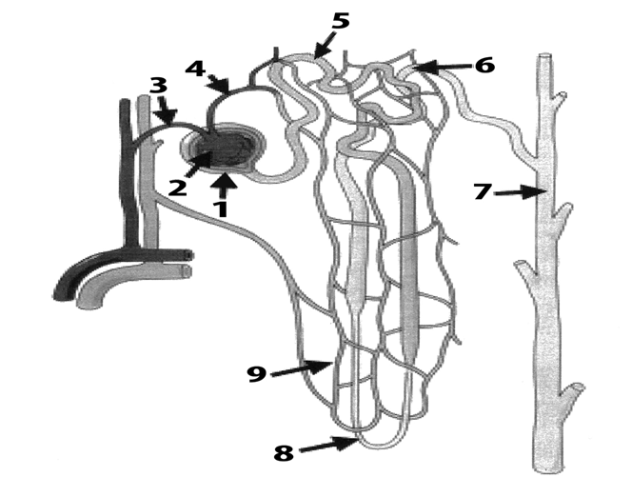 	The diagram above shows the structure of a nephron and its associated blood supply.Name the parts numbered 1 to 6.Indicate clearly by number where filtration takes place.Name the hormone associated with changing the permeability of the structure at 7.A sample of urine was found to contain protein.Would you consider this to be normal?Explain your answer.A sample of urine was found to contain glucose.Would you consider this to be normal?Explain your answer.	(24)MS 2011 12 bQ 2008 13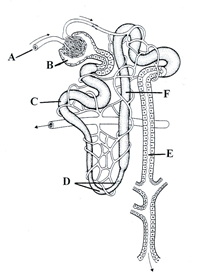 The diagram shows the structure of a nephron and its associated blood supply(i) Name the parts A, B, C, D, E and F.(ii) From which blood vessel is A derived?(iii) Where in the kidney is B located?(iv) Give the part of the nephron in which each of the following takes place:1. filtration,	2. reabsorption of amino acids.(v) Give two features of the nephron that aid filtration.(vi) Name a group of biomolecules in the blood which are too large to pass through the filtration system of the nephron.MS 2008 13Q 2004 12 a and b12. (a) What is homeostasis? State the role of the kidneys in homeostasis.	(9)(b) (i) Draw a labelled diagram of a nephron. Include blood vessels in your diagram.(ii) Filtration and reabsorption are vital processes that take place in the nephron. Describe how each of these processes occurs.Q 12 (a) Maintaining (a constant) internal environment or described	3Role of kidneys: Maintaining salt balance or explained /	3Maintaining water balance or explained /	3[Note: Osmoregulation = 2 points](b) (i)	Diagram of nephron3,0 Diagram of blood supply 3,0	labels	3(1)(ii)	Filtration:Blood in arteriole / under pressure/ plasma (accept blood) or small molecules or named from (or in) glomerulus /in or into (Bowman’s) capsule /large molecules or named or cells or named cells cannot passany three	3(3)Reabsorption:Substance (or named) from (or in) tubule (or named part or from filtrate) // into blood / active transport / diffusion / osmosis / mention of hormonal controlany three	3(3)12.(a)(i)Excretion:Excretion:Removal of metabolic waste3Egestion:Egestion:Removal of undigested (or unabsorbed) material3(ii)Simple excretion: Diffusion or contractile vacuoleSimple excretion: Diffusion or contractile vacuoleSimple excretion: Diffusion or contractile vacuole3(b)(i)Excretory products:	Carbon dioxide/ urea/ salt(s)Excretory products:	Carbon dioxide/ urea/ salt(s)Excretory products:	Carbon dioxide/ urea/ salt(s)2(3)(ii)Excretory product production locations:	First product + matching locationExcretory product production locations:	First product + matching locationExcretory product production locations:	First product + matching location3Second product + matching location3(iii)ADH: (Produced in response to) high salt levels or low water levels or dehydration/ADH: (Produced in response to) high salt levels or low water levels or dehydration/ADH: (Produced in response to) high salt levels or low water levels or dehydration/(acts on) collecting ducts or (acts on) distal convoluted tubules/ more permeable/(acts on) collecting ducts or (acts on) distal convoluted tubules/ more permeable/(acts on) collecting ducts or (acts on) distal convoluted tubules/ more permeable/more water reabsorbed (into blood)/ urine volume lowered (or urine more conc.)more water reabsorbed (into blood)/ urine volume lowered (or urine more conc.)more water reabsorbed (into blood)/ urine volume lowered (or urine more conc.)3(3)(iv)Plant structures:	Stomata/ lenticels/ leavesPlant structures:	Stomata/ lenticels/ leavesPlant structures:	Stomata/ lenticels/ leaves2(3)12.	(a)(i)(ii)What is meant by the term excretion?Mention one method of excretion in flowering plants.(9)(i)(ii)Draw a large labelled diagram of a vertical section through a human kidney. Label the following parts of your diagram: cortex, medulla, pelvis.Indicate clearly on your diagram where re-absorption takes place.(iii)(iv)Name the blood vessel that supplies blood to a kidney.From which blood vessel does the blood vessel referred to in (iii)1 arise? In which cavity of the body are the kidneys located?(v)(vi)Name one substance, other than water, excreted in the urine.Give a feature of the kidney which indicates that it is an exocrine gland.(b)(i)Diagram:3, 0Labels: cortex, medulla, pelvis3(2)(ii)Position of reabsorption indicated3(iii)1.   *Renal artery32.   *Aorta3(iv)*Abdominal (cavity) or *Abdomen3(v)Urea or salt  or uric acid3(vi)Has ducts or does not produce hormones3(c)(i)1.  1 = Bowman’s capsule; 2 = glomerulus;3 = afferent arteriole; 4 = efferent arteriole;5 = proximal (convoluted) tubule; 6 = distal (convoluted) tubule2.	*1 or *2 or *1 and 2*3.	Anti-diuretic hormone or ADH or vasopressinHas ducts or does not produce hormones6(1)31.  1 = Bowman’s capsule; 2 = glomerulus;3 = afferent arteriole; 4 = efferent arteriole;5 = proximal (convoluted) tubule; 6 = distal (convoluted) tubule2.	*1 or *2 or *1 and 2*3.	Anti-diuretic hormone or ADH or vasopressin*NoProtein molecules too big (to pass into the filtrate)Note: ‘Yes’ correctly qualified (e.g. low level or pregnancy) for 6m1.	*No3(ii)1.  1 = Bowman’s capsule; 2 = glomerulus;3 = afferent arteriole; 4 = efferent arteriole;5 = proximal (convoluted) tubule; 6 = distal (convoluted) tubule2.	*1 or *2 or *1 and 2*3.	Anti-diuretic hormone or ADH or vasopressin*NoProtein molecules too big (to pass into the filtrate)Note: ‘Yes’ correctly qualified (e.g. low level or pregnancy) for 6m1.	*No31.  1 = Bowman’s capsule; 2 = glomerulus;3 = afferent arteriole; 4 = efferent arteriole;5 = proximal (convoluted) tubule; 6 = distal (convoluted) tubule2.	*1 or *2 or *1 and 2*3.	Anti-diuretic hormone or ADH or vasopressin*NoProtein molecules too big (to pass into the filtrate)Note: ‘Yes’ correctly qualified (e.g. low level or pregnancy) for 6m1.	*No3(iii)1.  1 = Bowman’s capsule; 2 = glomerulus;3 = afferent arteriole; 4 = efferent arteriole;5 = proximal (convoluted) tubule; 6 = distal (convoluted) tubule2.	*1 or *2 or *1 and 2*3.	Anti-diuretic hormone or ADH or vasopressin*NoProtein molecules too big (to pass into the filtrate)Note: ‘Yes’ correctly qualified (e.g. low level or pregnancy) for 6m1.	*No32.	Glucose (in the filtrate should have been) reabsorbed32.	Glucose (in the filtrate should have been) reabsorbed13.	(a)(i)What is meant by excretion?(ii)Urea and carbon dioxide are excretory products of the human body.  In the case of eachproduct name a substance from which it is derived.	(9)13.(a)(i)elimination of waste products of metabolism or explained3(ii)Urea:	protein or amino acidcarbon dioxide:	carbohydrate or named example or fat or named example of fat or fatty acids3Urea:	protein or amino acidcarbon dioxide:	carbohydrate or named example or fat or named example of fat or fatty acids3(b)(i)A = arteriole  B = Bowman’s capsule  C = proximal tubuleD = Loop of Henle  E = collecting duct  F = distal tubule or Loop of Henle6(1)(ii)renal artery or renal arteriole3(iii)*cortex3(iv)1.   Bowman’s capsule or glomerulus or B32.   proximal tubule or C3(v)large surface area / porous capillary walls/ (lining) one cell thick / efferent arteriole narrower than afferent arteriole or arterioles in arteriole out or arteriole to capillary networkNB not more than one arteriole point.2(3)(vi)proteins or named group of proteins3(c)(i)infection / hot conditions or perspiration or exercise / high salt intake / low water intake / diuretic(s)2(3)(ii)*ADH (vasopressin)3*pituitary3(iii)distal tubule or collecting duct3in the blood3(iv)(makes walls) more permeable (resulting in) more absorption of water6